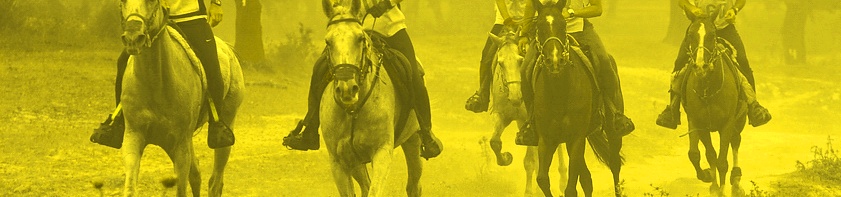 ENDURANCEFEI Course for EVT and EOVPromotion 3* & 4*Maintenance 2*, 3*, 4*ENDURANCEFEI Course for EVT and EOVPromotion 3* & 4*Maintenance 2*, 3*, 4*Coogee, SYD (AUS), 9th – 11th September 2016Coogee, SYD (AUS), 9th – 11th September 2016Course Director(s) : Dr Brian SheahanLanguage:English Participation :Open to all National FederationsApplications must be sent to :Equestrian AustraliaPO Box 673 SYDNEY MARKETS  NSW  2129TEL : +61 2 8762 7777FAX : +61 2 9763 2466Attn :Di Saunders officials@equestrian.org.auCopy : Camilla Kjellqvistcamilla.kjellqvist@fei.orgDeadline for applications :9th August 2016Programme & Time table : Will be sent to participants after receipt of their application Participation Fee : Day 1: 9th SeptemberJoint Session for Judges/Vets/TDDay 2: 10th September            EVT Course for Veterinarians            Exam Paper EOV Course Day 3: 11th September             EOV Course continued             EVT/EOV $250 (AUD)Participants will be responsible for their own transport, accommodation and meal costs.Participants will be responsible for their own transport, accommodation and meal costs.The above rmation serves as an official invitation.The above rmation serves as an official invitation.